Cumberland Housing Authority1 Mendon Road, Cumberland, RI 02864Ph. 401.724.8590  	Fax 401.723.4000The CHA is a Smoke-Free Complex-Smoking is only permitted in outside designated areas.PRE-APPLICATION for PUBLIC HOUSING for CUMBERLAND MANORPlease read carefully.  Complete all sections that apply to you.  Incomplete applications will not be processed.Cumberland Housing Authority (CHA) uses a two-step application process.  Applicants must first complete this pre-application to determine a person’s preliminary eligibility.  Once the eligibility determination is made, CHA places the person’s name on a wait list by the date and time the pre-application was received.  CHA has a residency preference.  If you live in Cumberland, and meet the local preference requirements, your name is placed as a preference on the wait list.  The CHA processes its list according to unit size and local preference.  The CHA units may be located on different floor levels and are accessible by elevators and stairs.To be eligible for admission to public housing, an applicant must: Be a family member as defined in CHA’s Admissions and Continued Occupancy Policy;Meet the HUD citizenship or immigration status requirements;Have an annual income at the time of admission that does not exceed the income limits established by HUD;Provide documentation of Social Security numbers for all family members;Meet or exceed the Applicant Selection CriteriaNot have had a lease terminated by a PHA or other federally assisted program;Not have any family members engaged in any criminal activity that threatens the life, health, safety, or right to peaceful enjoyment of the premises by other residents, and not have any family member engaged in any drug-related criminal activity. Each year the CHA updates its Public Housing waitlist.  An Annual Update will be sent out each year on January 15. You will have 15 business days to return your update form or your name will be removed from the wait list.  Applicants with disabilities may seek assistance with the completion of the application at CHA’s office at the above address.CHA will conduct credit checks and criminal record checks on all applicants.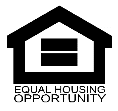                         The Cumberland Housing Authority is an Equal Housing Provider  (revised 4/24/19)Cumberland Housing AuthorityOne Mendon Road, Cumberland, RI 02864Elderly/Disabled Pre-Application for Subsidized Housing     NOTE:  This pre-application does not obligate you or the Cumberland HousingAuthority in any way.  Please complete the entire form and return to the above address.Name:__________________________________Home Phone#______________________________Address:________________________________Cell Phone#________________________________________________________________________________________________________________Previous Address:__________________________________________________________________HOUSEHOLD COMPOSITION: List all persons who would live in household (Start with yourself.)  INCOME: (Please list for each person listed above.)ASSETS: (Please list for all persons named in Item 1). LANDLORD INFORMATION:Do you or any member of your household claim a disability for the purpose of qualifying for reasonable accommodation in PHA rules or policies, modification of the housing unit, or specific housing needs? ____Yes___  No.  If yes, please describe: ______________________ _______________________________________________________________________Do you owe any money to any Housing Authority or federally assisted housing program? ____ Yes  ___ No  Have you or anyone in your household ever engaged in a drug related or violent criminal activity?  ____ Yes ____ No.  If yes, Please explain: __________________________________________Have you disposed of (given away, gifts, etc.) any assets (cash, investments, property)?      ____ Yes ____ NoDoes anyone live with you now who is not listed above?  ____ Yes ____ NO       If yes, please explain why this person won’t be living with you under the subsidy:  ______________________________________________________________________________ If you have been the recipient of housing subsidy before, have you been evicted, violated your lease, owed rent or damages which you have not paid? ____ Yes ____ NoIf yes, explain: ________________________________________________________________ RACE & ETHNICITY (Not mandatory. For HUD statistical purposes only.)(  ) White		(  ) Black		(  ) Asian		(  ) Hispanic(  ) American Indian/Native American		(  ) OtherThe Cumberland Housing Authority is an equal opportunity agency and will not tolerate discrimination because of race, creed, color, sex, national origin, age, familiar status, or physical or mental handicaps.I understand that this application is not an offer of housing.  I certify that my household is income eligible under current program income limits and the information contained in this application is true and complete under pains and penalty of perjury.  I authorize the Authority to make inquiries to verify the information I have provided on this application.  I understand that it is my responsibility to inform the authority of any change in address or household composition in order to maintain my status on the waiting list._____________________________________                            ________________APPLICANT’S   SIGNATURE						DATE______________________________________			________________APPLICANT’S   SIGNATURE						DATE                                                   Persons in HouseholdIncome Limits1$45,8502$52,4003$58,9504$65,500Last NameFirst NameDate of BirthSexM/FSocial Security #RelationHead of HouseholdApplicants NameOccupation/RetiredYearly/IncomeSource of IncomeApplicants NameBank/Company NameType of AccountAmountLength of time at present address:Landlord’s Name:Landlord’s Phone Number:Landlord’s address: